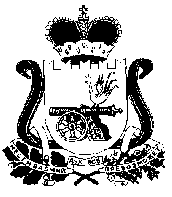 АДМИНИСТРАЦИЯШАТАЛОВСКОГО СЕЛЬСКОГО ПОСЕЛЕНИЯПОЧИНКОВСКОГО  РАЙОНА  СМОЛЕНСКОЙ ОБЛАСТИП О С Т А Н О В Л Е Н И Еот 25 декабря 2017г.                                                                № 52      д.ШаталовоО внесении изменений в постановление Администрации         Шаталовского сельского   поселения    Починковскогорайона     Смоленской       области      от 05.07.2017 года № 21        На основании постановления Администрации Смоленской области от 01 ноября 2017 года  № 729 «О внесении изменений в постановление Администрации Смоленской области от 21 октября 2005 года № 311»         Администрация Шаталовского сельского поселения Починковского района Смоленской области постановляет:Внести изменения в размеры должностных окладов  работникам, исполняющим обязанности по техническому обеспечению деятельности Администрации Шаталовского сельского поселения Починковского района Смоленской области, согласно приложению. Настоящее постановление вступает в силу со дня принятия и  распространяет своё действие на правоотношения, возникшие с 01 января 2018 года.Глава муниципального образованияШаталовского сельского поселения Починковского района Смоленской области                                                                      Е.А.Зыкова                                                                                             Приложение                                                                         к постановлению Администрации                                                                        Шаталовского сельского поселения                                                                        Починковского района Смоленской                                                                         области от 25.12.2017 года № 52ПЕРЕЧЕНЬ
должностей работников, исполняющих обязанности
по техническому обеспечению деятельности Администрации Шаталовского сельского поселения Починковского района Смоленской области, и размеры их должностных окладовНаименование должностиРазмер должностного оклада в зависимости от группы по оплате труда (рублей)Наименование должности1-я группаСтарший менеджер  7470Менеджер7094Бухгалтер5880